Stichting Pensioenbehoud en KBO-Brabant gaan juridische strijd aan met Nederlandse Staat over pensioenwetgevingStichting Pensioenbehoud, seniorenvereniging KBO-Brabant en een derde partij zijn voornemens een bodemprocedure tegen de Nederlandse Staat te beginnen. De dagvaarding zal naar verwachting in september worden ingediend. De drie organisaties zijn van oordeel dat de Nederlandse pensioenwetgeving in strijd is met een Europese richtlijn, met als gevolg dreigende pensioenkorting voor acht miljoen mensen en geen zicht op indexering. Pensioenfondsen moeten zich arm rekenenPensioenfondsen boeken mooie rendementen, maar dreigen desondanks de pensioenen van acht miljoen mensen te moeten verlagen. Die directe korting komt bovenop de sluipende geldontwaarding van pensioenen die al sinds 2008 gaande is doordat pensioenen niet geïndexeerd mogen worden terwijl de kosten voor levensonderhoud wel stijgen. Eerst was er de langdurige financieel-economische crisis die indexeren in de weg stond. Vervolgens ging de Europese Centrale Bank (ECB) vanaf 2014 op grote schaal geld uit het niets creëren, waardoor de rente extreem daalde. Het is díe rente waarmee onze pensioenfondsen zich arm moeten rekenen, want niet hun werkelijk behaalde rendement telt, maar het van de rente afgeleide normrendement, zo is vastgelegd in onze pensioenwetgeving. Pensioenfondsen moeten doen alsof ze niet gemiddeld meer dan 5% rendement over de lange termijn behalen doordat ze beleggen in aandelen, onroerend goed en leningen aan bedrijven en overheden, maar slechts laag renderende leningen aan overheden verstrekken. Dit schetst onterecht een buitengewoon pessimistisch beeld van onze pensioenfondsen.Rekenregels zijn van Haagse makelijOnze regering wijst de ECB als schuldige aan, maar gaat gemakshalve voorbij aan haar eigen majeure rol in de pensioenmalaise. Hoewel de Nederlandse pensioenfondsen veruit het grootste pensioenvermogen in de Eurozone beheren en álle landen in de Eurozone met hetzelfde ECB-beleid te maken hebben, heeft alléén Nederland in zijn wetgeving voor pensioenfondsen gekozen voor een rekenrente die het aanvullend pensioen van werknemers en gepensioneerden – zijnde de crediteuren van pensioenfondsen – doet verdampen. Gepensioneerden voelen dat al tien jaar lang in hun portemonnee; werknemers komen na hun pensionering van een koude kermis thuis. In alle andere landen van de Eurozone worden pensioenen gewoon geïndexeerd. Deze ondermijning van ons unieke pensioenstelsel en van de pensioenvoorziening van degenen die daarvoor werken en gewerkt hebben, moet een halt worden toegeroepen.Pensioenakkoord lost pensioenprobleem niet opSociale partners hebben over de zo urgente aanpassing van de rekenrente helaas niets afgesproken in hun onderhandelingen met minister Koolmees over een Pensioenakkoord. Van alle vier vooraf door de vakbonden gestelde eisen is aanpassing van de rekenrente ergens in het proces verweesd geraakt. In plaats daarvan kwam het advies van de Commissie Parameters onder leiding van oud PvdA-minister Dijsselbloem om de rekenrente voor pensioenfondsen nog verder te verlagen in plaats van te verhogen, waardoor de werkelijke rendementen nog hoger en de reserves nog groter moeten worden, kortingen versneld gaan plaatsvinden en indexering een utopie is geworden. Zelfs nu de schijnzekerheid van een gegarandeerd pensioen is losgelaten in het Pensioenakkoord moet de reeds extreem lage rekenrente nog verder omlaag, aldus de Commissie Dijsselbloem. Het advies was helaas niet tegen dovemansoren gericht en werd direct overgenomen door minister Koolmees en toezichthouder De Nederlandsche Bank (DNB) en wordt per 2021 ingevoerd. Extreem lage rekenrente niet logischDe logica daarvan is ver te zoeken. Bij het vaststellen van de premie die u moet betalen als u pensioen opbouwt, wordt ervan uitgegaan dat die premie rendabel wordt belegd. Tot 2007 werd de premie berekend op basis van een verwacht rendement van 4% en daarna daalde dat geleidelijk tot iets meer dan 2,5%. Als u altijd pensioenpremie heeft betaald met een ingebouwd verwacht rendement van 2,5 tot 4% en als het pensioenfonds altijd een gemiddeld rendement heeft gerealiseerd van méér dan 4%, dan zou u mogen verwachten dat u krijgt wat u is beloofd. Als voor de berekening van de verplichtingen van pensioenfondsen dezelfde rekenrente zou worden gehanteerd als voor het vaststellen van de premie (2,5% dus), is er ook niets aan de hand. Dan stijgen de reserves van onze pensioenfondsen naar 25 tot 30% en dan krijgt u jaarlijks de prijsstijgingen gecompenseerd. Maar een dergelijke aanpassing wil onze regering niet, zogenaamd omdat een hoger rekenrendement voor het pensioenvermogen jongeren zou benadelen. Dat is echter alleen maar waar als het werkelijk behaalde rendement lager is dan die 2,5%. En als dat zich werkelijk zou voordoen, kan het rekenrendement ook weer aangepast worden. De regering houdt de deur van de rekenrente echter stevig op slot en de vakbonden hebben het Pensioenakkoord niet benut om die deur te openen.Meten met twee matenDe Nederlandse pensioenwetgeving is niet alleen onlogisch, maar ook onevenwichtig. In tegenstelling tot onze pensioenfondsen die onder nationaal toezicht staan en hun verplichtingen moeten berekenen met de extreem lage rekenrente van DNB, mogen verzekeraars in ons land hun verplichtingen wel berekenen met de veel hogere Europese rekenrente van EIOPA. Hierdoor behalen verzekeraars een fors concurrentievoordeel bij het aanbieden van pensioenvoorzieningen.Nederlandse pensioenwetgeving in strijd met Europese richtlijnEn tenslotte beschouwen eisers de keuze van onze regering om van pensioenfondsen te eisen dat zij met de extreem lage rekenrente hun verplichtingen berekenen voor de komende zestig jaar (!) onwettig. Nederlandse pensioenfondsen moeten voldoen aan Europese regels voor bestuur, governance, communicatie en beleggingsbeleid, vastgelegd in de IORP II-richtlijn. De Nederlandse pensioenwetgeving is volgens Stichting PensioenBehoud, KBO-Brabant en de derde partij in strijd met deze Europese richtlijn. Daarop zal de bodemprocedure tegen de Nederlandse Staat zich richten.---------------------------------------------------------------------------------------------------Voor nadere informatie kunt u contact opnemen met mr. Erik Daae, voorzitter Stichting Pensioenbehoud, telefoon 06 53 16 16 56, e-mail voorzitter@stichtingpensioenbehoud.nl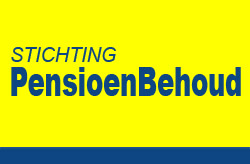 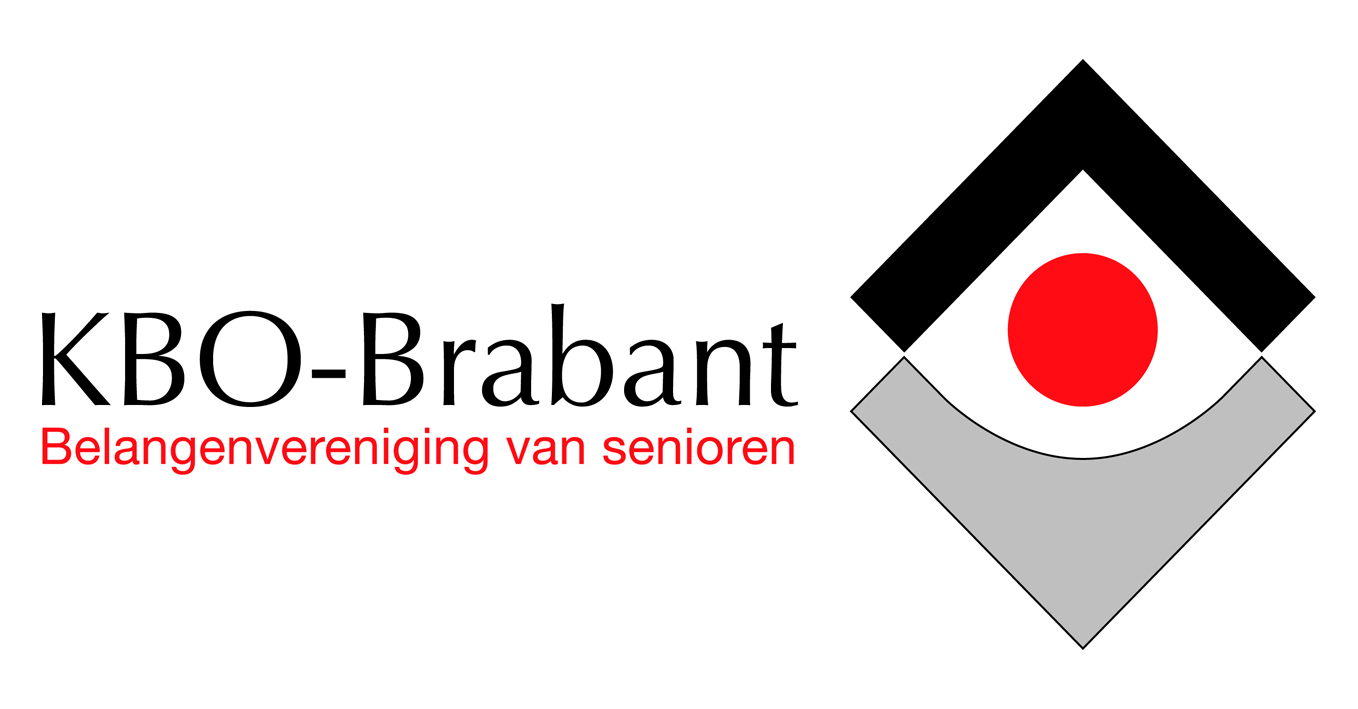 